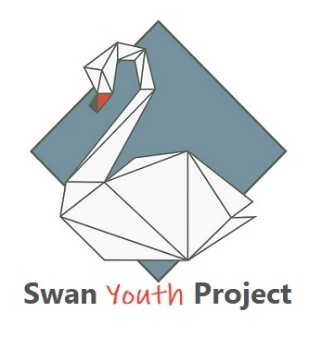 Referral Form to Swan Youth ProjectYoung Persons DetailsAdditional information about the YP❑ Suicide Ideation❑ Self-harm❑ Suspected MentalHealth❑Anger management❑Bullying❑Social Functioning❑Relationship difficulty❑Grief & Loss❑Low self-esteem❑Sexuality/Gender Identity❑Housing/Homelessness issues❑Education❑Legal/non-criminal❑Connection to thecommunity❑Domestic violence❑Sexual assault❑Child protectionInformation we collect about the young person and any activities they take part in at this venue will be stored securely and only used for running activities. Anonymised information will be shared with funders to help the service to continue. Personal information will not be shared without consent to third parties unless required by law or for safeguarding reasons. By signing this form, you acknowledge that Swan Youth Project will store your data in compliance with the GDPR.                                                                                                                                                                                            ☐   Yes       ☐   No    Tick Yes to confirm your acknowledgement, if no,we will not be able to continue with the referral.I have discussed this referral with the young person and they have given consent Yes ❑ No❑ N/A ❑I discussed this referral with the young person’s parent/guardian Yes ❑ No❑ N/A ❑Worker Signature: ___________________________Parent signature:____________________________Date:_____________________________Information Sharing Consent I hereby give my permission for The Swan Project to                                                                                                                                                                       share personal information about the above young person with the named school and vice versa in connection with academic achievement and social/emotional needs or concerns. I understand that The Swan Project may hold information gathered and as such my rights under the Data Protection Act will not be affected.Statement of Consent:I understand that personal information is held about me or the young person in my care. I have had the opportunity to discuss the implications of sharing or not sharing information about me or the young person in my care.I agree that personal information about me or the young person in my care may be shared and gathered from the following agencies:NHS and other Health Services, including my GP practiceEarly Intervention Service including the policeAdult ServicesMental Health Services Education Support ServicesSocial CareVoluntary Sector OrganisationsHousing ProvidersAre there any agencies you do not want us to share or gather additional information with?  Please list them here:____________________________________________________________________________________________________________________________I agree to my information being shared and gathered between services       Yes                 NoParent/carer name:Signature:Your consent to share personal information is entirely voluntary and you may withdraw your consent at any time. Should you have any questions about this process, or wish to withdraw your consent please contact Anna Foster on 01366 386259Please return completed forms to:E-mail address: anna@theswanproject.org Phone: 01366 386259NameDate of BirthContact Phone NumberContact Phone NumberAddress and postcodeSchool yearNationalityParent/carer name and relationship to YPParent/carer Phone NumberMedical conditionsAdditional NeedsMain reasons for referral, please be as specific and detailed as possibleType of support being requested (1:1/ small group/ other)Person making the referralRelationship to young personE-mailPhoneName of young personName of parent/carer